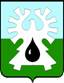 ГОРОДСКОЙ ОКРУГ УРАЙХанты-Мансийского автономного округа – Югрыадминистрация ГОРОДА УРАЙПОСТАНОВЛЕНИЕот ___________	№ ________Об утверждении порядка списания муниципального имущества города УрайВ соответствии с Федеральным законом от 06.10.2003 №131-ФЗ «Об общих принципах организации местного самоуправления в Российской Федерации», приказами Министерства финансов Российской Федерации от 01.12.2010 №157н «Об утверждении Единого плана счетов бухгалтерского учета для органов государственной власти (государственных органов), органов местного самоуправления, органов управления государственными внебюджетными фондами, государственных академий наук, государственных (муниципальных) учреждений и Инструкции по его применению», от 10.10.2023 №163н «Об утверждении Порядка ведения органами местного самоуправления реестров муниципального имущества», решением Думы города Урай от 25.06.2009 №56 «Об определении Порядка управления и распоряжения имуществом, находящимся в муниципальной собственности города Урай, постановлением администрации города Урай от 30.04.2020 №1076 «О создании муниципального казенного учреждения «Центр бухгалтерского учета города Урай»: 1. Утвердить порядок списания муниципального имущества города Урай согласно приложению.2. Признать утратившими силу постановления администрации города Урай:1) от 02.10.2014 №3481 «Об утверждении Порядка списания имущества, находящегося в собственности муниципального образования городской округ город Урай в новой редакции»;2) от 20.07.2017 №2102 «О внесении изменений в постановление администрации города Урай от 02.10.2014 №3481».3. Опубликовать постановление в газете «Знамя» и разместить на официальном сайте органов местного самоуправления города Урай в информационно-телекоммуникационной сети «Интернет». 4. Контроль за выполнением постановления возложить на заместителя главы города Урай – председателя комитета по управлению муниципальным имуществом администрации города Урай В.Р. Гарифова. Глава города Урай		                                                                                 Т.Р. ЗакирзяновПриложение к постановлениюадминистрации города Урайот _____________ № ________Порядок списания муниципального имущества города Урай1. Общие положения1.1. Порядок списания муниципального имущества города Урай (далее - Порядок) определяет комплекс действий, связанных с признанием непригодным для дальнейшего использования по целевому назначению и (или) распоряжению вследствие полной или частичной утраты потребительских свойств, в том числе физического или морального износа, либо выбывшим из владения, пользования и распоряжения вследствие гибели или уничтожения, а также с невозможностью установления местонахождения муниципального имущества города Урай, закрепленного за муниципальными унитарными предприятиями на праве хозяйственного ведения, за муниципальными учреждениями, органами администрации города Урай со статусом юридического лица на праве оперативного управления (далее также - организации), а также составляющего муниципальную казну города Урай (далее также - основные средства, объекты учета, муниципальное имущество, имущество). 1.2. Решение о списании муниципального имущества принимается в случае:1) физического или морального износа, непригодности для дальнейшего использования по целевому назначению вследствие полной или частичной утраты потребительских свойств, сноса;2) ликвидации при авариях, стихийных бедствиях, выбытия из владения, пользования и распоряжения вследствие гибели или уничтожения, в том числе помимо воли владельца, а также вследствие невозможности установления его местонахождения;3) достройки, дооборудования, реконструкции, модернизации, частичной ликвидации, разукомплектования.1.3. Решение о списании муниципального имущества, являющегося объектом учета в реестре муниципального имущества города Урай, принимается главой города Урай в форме постановления администрации города Урай.1.4. Решение о списании муниципального имущества, не являющегося объектом учета в реестре муниципального имущества города Урай, принимается руководителем организации.2. Порядок списания объектов учета, составляющих муниципальную казну города Урай 2.1. Для установления целесообразности (пригодности) дальнейшего использования объектов учета, составляющих муниципальную казну города Урай, возможности и эффективности их восстановления, а также рассмотрение документов, необходимых для решения вопроса о списании таких объектов учета, в администрации города Урай создается комиссия по подготовке и принятию такого решения (далее по тексту раздела - комиссия).2.2. В состав комиссии входят:1) начальник отдела по управлению муниципальным имуществом комитета по управлению муниципальным имуществом администрации города Урай - председатель комиссии;2) заместитель директора муниципального казенного учреждения «Центр бухгалтерского учета города Урай» - заместитель председателя комиссии;3) главный специалист отдела по управлению муниципальным имуществом комитета по управлению муниципальным имуществом администрации города Урай;4) ведущий специалист отдела по управлению муниципальным имуществом комитета по управлению муниципальным имуществом администрации города Урай;5) бухгалтер 2 категории муниципального казенного учреждения «Центр бухгалтерского учета города Урай».2.3. Секретарь комиссии определяется председателем комиссии из числа членов комиссии при поступлении документов о списании объекта учета.2.4. С целью установления причины списания технически сложного имущества, для участия в заседании комиссии по решению председателя комиссии привлекается специалист организации, в компетенцию которого входит эксплуатация и обслуживание такого имущества, или независимый эксперт.2.5. В компетенцию комиссии входит:1) рассмотрение представленных заинтересованными лицами документов, необходимых для решения вопроса о списании объекта учета, осмотр объекта учета, подлежащего списанию, с использованием необходимой технической документации, а также данных бухгалтерского учета, установление целесообразности (пригодности) дальнейшего использования объекта учета, возможности и эффективности его восстановления, возможности использования отдельных узлов, деталей, конструкций, материалов списываемого объекта учета;2) установление причин списания объекта учета из числа предусмотренных пунктом 1.2 Порядка;3) выявление лиц, по вине которых происходит преждевременное выбытие объекта учета, внесение предложений о привлечении этих лиц к ответственности, установленной законодательством;4) составление акта об объекте учета, составляющем муниципальную казну города Урай и подлежащем списанию, и формирование пакета документов в соответствии с пунктом 2.8 Порядка.2.6. Председатель комиссии осуществляет общее руководство деятельностью комиссии, распределяет обязанности и дает поручения членам комиссии, секретарю комиссии, должностным лицам администрации города Урай, юридическим и физическим лицам - пользователям муниципального имущества, составляющего муниципальную казну города Урай, по гражданско-правовым договорам (далее – пользователи, пользователи муниципального имущества)Заседания комиссии ведет председатель комиссии, в его отсутствие - заместитель председателя комиссии.Делопроизводство заседания комиссии при рассмотрении и разрешении вопроса о списании объекта учета обеспечивает секретарь комиссии.2.7. Заседания комиссии правомочны при присутствии не менее 2/3 утвержденного состава ее членов.Решения комиссии принимаются большинством голосов присутствующих членов, в случае равенства голосов, решающим является голос председателя.2.8. Для рассмотрения комиссией вопроса о списании муниципального имущества секретарь комиссии обеспечивает представление на рассмотрение комиссии следующих документов (далее – документы для списания объектов учета):1) письмо-заявка о списании основных средств на имя главы города Урай с указанием перечня объектов учета, подлежащих списанию (кроме объектов учета муниципальной казны города Урай, не закрепленных за пользователями);2) акты обследования, подготовленные комиссией пользователя муниципального имущества: для рассмотрения вопроса о списании объектов жилищно-коммунального комплекса - согласованные с муниципальным казенным учреждением «Управление жилищно-коммунального хозяйства города Урай», иных объектов - с органом администрации города Урай, осуществляющим на основании муниципальных правовых актов города Урай от имени администрации города Урай часть функций и полномочий учредителя муниципальных бюджетных, автономных, казенных учреждений города Урай (кроме объектов учета муниципальной казны города Урай, не закрепленных за пользователями);3) копию приказа руководителя юридического лица – пользователя муниципального имущества о создании постоянно действующей комиссии по списанию основных средств (кроме объектов учета муниципальной казны города Урай, не закрепленных за пользователями); 4) заключение (акт) организации, обслуживающей технологическое оборудование, технические средства (при рассмотрении вопроса о списании объектов жилищно-коммунального комплекса - согласованные муниципальным казенным учреждением «Управление жилищно-коммунального хозяйства города Урай») - для рассмотрения вопроса о списании имущества муниципальной казны города Урай, не закрепленного за пользователями;5) для рассмотрения вопроса о списании транспортного средства – копии паспорта транспортного средства и свидетельства о регистрации;6) для рассмотрения вопроса о списании объектов капитального строительства, относящихся к недвижимому имуществу, - заключение по итогам обследования технического состояния здания (сооружения), выполненное специализированной организацией, уполномоченной действующим законодательством на проведение работ по обследованиям и мониторингу зданий и сооружений;7) для рассмотрения вопроса о списании объектов инженерной инфраструктуры, иного объекта, относящегося к недвижимому имуществу жилищно-коммунального комплекса, - акт (заключение) совместного обследования объекта учета пользователем с муниципальным казенным учреждением «Управление жилищно-коммунального хозяйства города Урай»; 8) для рассмотрения вопроса о списании основных средств в результате их уничтожения (ликвидации) в связи с аварией, стихийным бедствием, чрезвычайной ситуацией или иным событием, повлекшим уничтожение (ликвидацию) имущества либо полную или частичную утрату им своих потребительских свойств, - документы, подтверждающие обстоятельства, при которых имущество уничтожено (ликвидировано), выданные компетентными органами или учреждениями (при рассмотрении вопроса о списании объекта жилищно-коммунального комплекса - согласованные муниципальным казенным учреждением «Управление жилищно-коммунального хозяйства города Урай»);9) для рассмотрения вопроса о списании объекта учета муниципального жилого фонда - копия постановления администрации города Урай о сносе жилого дома, акт о сносе жилого дома.2.9. Комиссия проводит свои заседания по мере необходимости.Срок рассмотрения документов, поступивших в комиссию, составляет пятнадцать рабочих дней.2.10. Комиссия вправе вернуть документы для списания объектов учета (кроме документов на списание объектов учета муниципальной казны города Урай, не закрепленных за пользователями) пользователям муниципального имущества с уведомлением об оставлении без рассмотрения по следующим основаниям:1) документы, указанные в пункте 2.8 Порядка, представлены не в полном объеме;2) акт обследования объектов учета не содержит обоснованных и мотивированных выводов о неэффективности и нецелесообразности восстановления объектов учета.2.11. В акте комиссии об объекте учета, составляющем муниципальную казну города Урай и подлежащем списанию, составленному по результатам осмотра объекта учета указываются: 1) причины выбытия объекта учета с обоснованием нецелесообразности его использования и невозможности восстановления;2) состояние основных частей, деталей, узлов, конструктивных элементов объекта учета, предложения о способе его ликвидации (утилизации);3) информация о материальных ценностях, которые возможно будут получены при разборке и демонтаже, пригодных для дальнейшего использования. 2.12. Акт об объекте учета, составляющем муниципальную казну города Урай и подлежащем списанию, подписывается членами комиссии.2.13. На основании акта об объекте учета, составляющем муниципальную казну города Урай и подлежащем списанию, секретарь комиссии осуществляет подготовку и внесение проекта постановления администрации города Урай о списании муниципального имущества в установленном порядке. 2.14. После принятия постановления администрации города Урай о списании муниципального имущества:1) муниципальным казенным учреждением «Центр бухгалтерского учета города Урай» (далее – МКУ «ЦБУ г. Урай») составляется акт о списании объекта учета в соответствии с унифицированными формами первичных учетных документов, который утверждается его руководителем, после чего в инвентарной карточке делается отметка о списании объекта учета;2) производится ликвидация (утилизация) объекта учета, не пригодного для дальнейшего использования вследствие физического и морального износа.2.15. Ликвидация (утилизация) объекта учета, составляющего муниципальную казну города Урай и не закрепленного за пользователем, обеспечивается комитетом по управлению муниципальным имуществом администрации города Урай с привлечением специализированных организаций. 2.16. Ликвидация (утилизация) объекта учета, составляющего муниципальную казну и закрепленного за пользователем, обеспечивается пользователем муниципального имущества с привлечением специализированных организаций. 2.17. После ликвидации (утилизации) объекта учета пользователь муниципального имущества в двадцатидневный срок предоставляет в комитет по управлению муниципальным имуществом администрации города Урай акт о ликвидации (утилизации) объекта учета, составленный комиссией пользователя, с предоставлением документов, подтверждающих ликвидацию (утилизацию) объекта учета, а при ликвидации объектов капитального строительства, объектов инженерной инфраструктуры, иных объектов учета, относящихся к недвижимому имуществу, - акт обследования, подтверждающий прекращение существования объекта учета, выполненный кадастровым инженером.2.18. Расходы на подготовку документов для списания объектов учета, составляющих муниципальную казну города Урай и не закрепленных за пользователями, ликвидацию (утилизацию) объектов учета осуществляются за счет бюджета городского округа Урай Ханты-Мансийского автономного округа – Югры.2.19. Расходы на подготовку документов для списания объектов учета, составляющих муниципальную казну города Урай и  закрепленных за пользователями,  ликвидацию (утилизацию) объектов учета осуществляются за счет средств пользователей муниципального имущества.3. Порядок списания объектов учета, закрепленных на праве хозяйственного ведения за муниципальными предприятиями, на праве оперативного управления за муниципальными учреждениями, органами администрации города Урай со статусом юридического лица3.1. Для установления целесообразности (пригодности) дальнейшего использования объектов учета, закрепленных на праве хозяйственного ведения за муниципальными предприятиями, на праве оперативного управления за муниципальными учреждениями, органами администрации города Урай со статусом юридического лица, возможности и эффективности их восстановления, а также оформления необходимых документов для решения вопроса о списании объектов учета в организациях создаются постоянно действующие комиссии по подготовке и принятию такого решения (далее - комиссия организации), состав которых утверждается приказом руководителя организации.3.2. В состав комиссии организации включаются: 1) руководитель или его заместитель (председатель комиссии); 2) главный бухгалтер или его заместитель (при наличии);3) лица, на которых возложена ответственность за сохранность объекта учета.3.3. С целью установления причины списания технически сложного имущества, для участия в заседании комиссии организации по решению председателя комиссии организации может привлекаться специалист организации, в компетенцию которого входит эксплуатация и обслуживание такого имущества, или независимый эксперт.3.4. В компетенцию комиссии организации входит:1) осмотр объекта учета, подлежащего списанию с использованием необходимой технической документации, а также данных бухгалтерского учета, установление целесообразности (пригодности) дальнейшего использования объекта учета, возможности и эффективности его восстановления, составление акта обследования;2) установление причин списания объекта учета из числа предусмотренных пунктом 1.2 Порядка; 3) выявление лиц, по вине которых происходит преждевременное выбытие объекта учета, внесение предложений о привлечении этих лиц к ответственности, установленной законодательством;4) установление возможности использования отдельных узлов, деталей, материалов списываемого объекта учета, контроль за изъятием из списываемых в составе объекта учета цветных и драгоценных металлов, определение их количества и веса; 5) выработка предложений о способах и сроках ликвидации (утилизации) объекта учета;6) составление акта о списании объекта учета в зависимости от вида списываемого муниципального имущества и формирование комплекта документов в соответствии с пунктом 3.5 Порядка.3.5. Для принятия решения о списании муниципального имущества организация представляет в комитет по управлению муниципальным имуществом администрации города Урай следующие документы (далее – документы для списания имущества):1) письмо-заявку о списании основных средств на имя главы города Урай с указанием перечня объектов учета, подлежащих списанию;2) акт (-ы) обследования, подготовленные комиссией организации; 3) копия приказа руководителя о создании комиссии организации; 4) копия инвентарной карточки учета нефинансовых активов;5) для рассмотрения вопроса о списании объекта капитального строительства, объекта инженерной инфраструктуры, иного объекта, относящегося к недвижимому имуществу - заключение по итогам обследования технического состояния здания (сооружения), выполненное специализированной организацией, уполномоченной действующим законодательством на проведение работ по обследованиям и мониторингу зданий и сооружений;6) для рассмотрения вопроса о списании основных средств в результате уничтожения (ликвидации) в связи с аварией, стихийным бедствием, чрезвычайной ситуацией или иным событием, повлекшим уничтожение (ликвидацию) имущества либо полную или частичную утрату им своих потребительских свойств, - документы, подтверждающие обстоятельства, при которых имущество уничтожено (ликвидировано), выданные компетентными органами или учреждениями;7) для рассмотрения вопроса о списании объекта учета, находящегося на балансе муниципального автономного учреждения, - рекомендации наблюдательного совета муниципального автономного учреждения; 8) заключение (акт) представителя организации, обслуживающей технологическое оборудование, технические средства, или экспертное заключение о непригодности объекта учета к дальнейшему использованию (для рассмотрения вопроса о списании транспортного средства - согласованные с органом администрации города Урай, обеспечивающим осуществление администрацией города Урай полномочий в сфере транспортного обслуживания); 9) для рассмотрения вопроса о списании транспортного средства – копии паспорта транспортного средства и свидетельства о регистрации.3.6. Срок рассмотрения поступивших в комитет по управлению муниципальным имуществом администрации города Урай документов для списания имущества составляет пятнадцать рабочих дней.3.7. Комитет по управлению муниципальным имуществом администрации города Урай вправе вернуть документов для списания имущества с уведомлением об оставлении указанных документов без рассмотрения по следующим основаниям:а) документы, указанные в пункте 3.5 Порядка, представлены не в полном объеме;б) акт обследования объектов учета не содержит обоснованных и мотивированных выводов о неэффективности и нецелесообразности восстановления объектов учета.3.8. Комитет по управлению муниципальным имуществом администрации города Урай в случае отсутствия оснований для возврата документов для списания имущества, предусмотренных пунктом 3.5 Порядка, осуществляет подготовку и внесение проекта постановления администрации города Урай о списании муниципального имущества в установленном порядке.3.9. После принятия постановления администрации города Урай о списании муниципального имущества организацией составляется акт о списании объекта учета в соответствии с унифицированными формами первичных учетных документов и производится ликвидация (утилизация) объекта учета.Акт о ликвидации (утилизации) объекта учета, составленный комиссией организации, с предоставлением документов, подтверждающих ликвидацию (утилизацию) объекта учета, а при ликвидации объектов капитального строительства, объектов инженерной инфраструктуры, иных объектов учета, относящихся к недвижимому имуществу, - акт обследования, подтверждающий прекращение существования объекта учета, выполненный кадастровым инженером, в течение пяти рабочих дней направляется в комитет по управлению муниципальным имуществом администрации города Урай.3.10. После составления комиссией организации акта о ликвидации (утилизации) объекта учета, руководитель организации, а в случае его отсутствия - лицо, исполняющее его обязанности, утверждает акт о списании объекта учета и в течение трех рабочих дней со дня его утверждения предоставляет копию указанного акта в комитет по управлению муниципальным имуществом администрации города Урай.3.11. Руководитель организации, а в случае его отсутствия - лицо, исполняющее его обязанности, обеспечивает ликвидацию (утилизацию) списанного объекта учета в течение пятнадцати рабочих дней со дня утверждения акта о списании, если иные сроки не установлены постановлением администрации города Урай о списании муниципального имущества.3.12. Расходы на подготовку документов для списания имущества, ликвидацию (утилизацию) объектов учета осуществляются за счет средств организации.4. Особенности списания муниципального имущества, не являющегося объектом учета в реестре муниципального имущества города Урай4.1. Подготовку решений о списании муниципального имущества, не являющегося объектом учета в реестре муниципального имущества города Урай, в организациях осуществляют комиссии, созданные в соответствии с пунктом 3.1 Порядка.4.2. Для принятия решения о списании муниципального имущества, комиссия организации руководствуется пунктами 3.3 - 3.5 Порядка.4.3. Руководитель организации, а в случае его отсутствия - лицо, исполняющее его обязанности, обеспечивает ликвидацию (утилизацию) списанного муниципального имущества в сроки, установленные актом о списании муниципального имущества.4.4. Расходы на подготовку документов для списания муниципального имущества, ликвидацию (утилизацию) списанного муниципального имущества, производятся за счет средств организации.